T.CYAVUZELİ KAYMAKAMLIĞIYAVUZELİ İMAM HATİP ORTAOKULU MÜDÜRLÜĞÜ2019-2023 STRATEJİK PLAN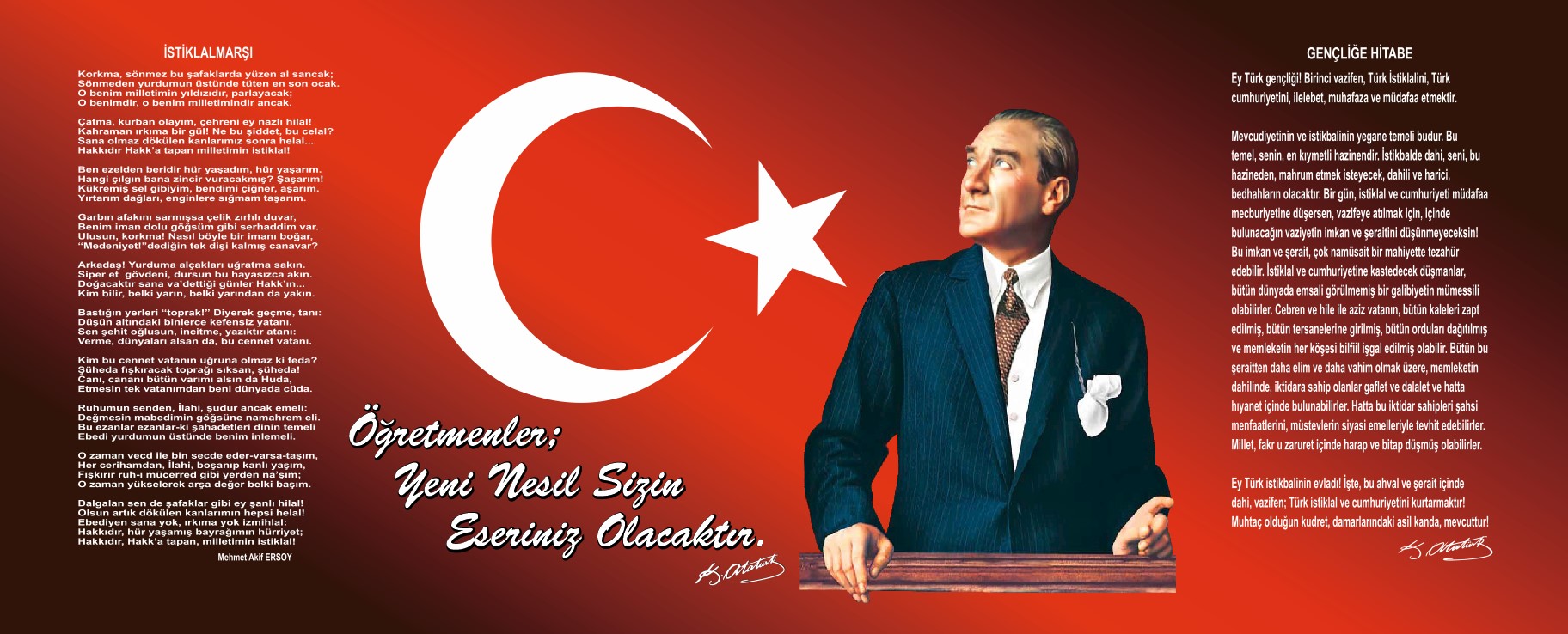 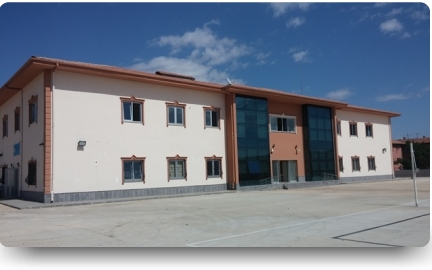 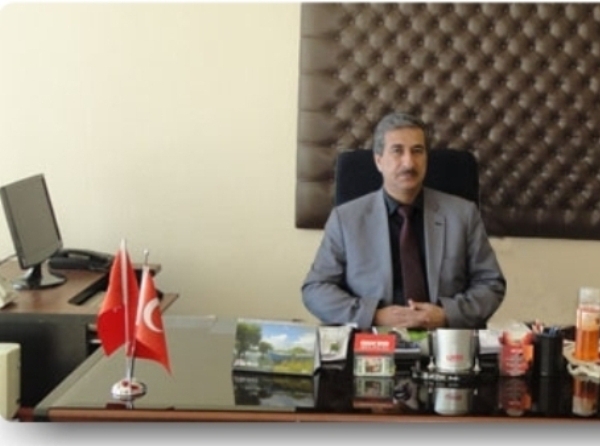 SunuşGeçmişten günümüze gelirken var olan yaratıcılığın getirdiği teknolojik ve sosyal anlamda gelişmişliğin ulaştığı hız, artık kaçınılmazları da önümüze sererek kendini göstermektedir. Güçlü ekonomik ve sosyal yapı, güçlü bir ülke olmanın ve tüm değişikliklerde dimdik ayakta durabilmenin kaçınılmazlığı da oldukça büyük önem taşımaktadır. Gelişen ve sürekliliği izlenebilen, bilgi ve planlama temellerine dayanan güçlü bir yaşam standardı ve ekonomik yapı; stratejik amaçlar, hedefler ve planlanmış zaman diliminde gerçekleşecek uygulama faaliyetleri ile (stratejik plan) oluşabilmektedir.		Okulumuz, daha iyi bir eğitim seviyesine ulaşmak düşüncesiyle sürekli yenilenmeyi ve kalite kültürünü kendisine ilke edinmeyi amaçlamaktadır.	Kalite kültürü oluşturmak için eğitim ve öğretim başta olmak üzere insan kaynakları ve kurumsallaşma, sosyal faaliyetler, alt yapı, toplumla ilişkiler ve kurumlar arası ilişkileri kapsayan 2019-2023 stratejik planı hazırlanmıştır.	Büyük önder Atatürk’ü örnek alan bizler; çağa uyum sağlamış çağı yönlendiren gençler yetiştirmek için kurulan okulumuz, geleceğimizin teminatı olan öğrencilerimizin daha iyi imkânlarla yetişip, düşünce ufku ve yenilikçi ruhu açık Türkiye Cumhuriyetinin çıtasını daha yükseklere taşıyan bireyler olması için öğretmenleri ve idarecileriyle özverili bir şekilde tüm azmimizle çalışmaktayız.	Yavuzeli İmam Hatip Ortaokulu Stratejik Planı (2019-2023)’nda belirtilen amaç ve hedeflere ulaşmamızın, okulumuzun gelişme ve kurumsallaşma süreçlerine önemli katkılar sağlayacağına inanmaktayız.	Planın hazırlanmasında emeği geçen Strateji Yönetim Ekibi’ne ve uygulanmasında yardımı olacak tüm kurum ve kuruluşlara öğretmen, öğrenci ve velilerimize teşekkür ederim.                                                                                                                                           Ramazan GÖÇER                                                                                                                                             Okul Müdürü4                İçindekilerSunuş………………………………………………………………………………………………………………………………4İçindekiler……………………………………………………………………………………………………………………..5BÖLÜM I: GİRİŞ ve PLAN HAZIRLIK SÜRECİ………………………………………………………………………..6BÖLÜM II: DURUM ANALİZİ……………………………………………………………………………………………...7Okulun Kısa Tanıtımı…………………………………………………………………………………………..……………..7Okulun Mevcut Durumu: Temel İstatistikler…………………………….………………………..………………9PAYDAŞ ANALİZİ…………………………………………………………………………….………………..…………….12GZFT (Güçlü, Zayıf, Fırsat, Tehdit) Analizi .………………………………………………………..…………….21Gelişim ve Sorun Alanları………………………………………………………………………………..……………..24BÖLÜM III: MİSYON, VİZYON VE TEMEL DEĞERLER………………………….…………………………….28MİSYONUMUZ………………………………………………………………………………….………………………….28VİZYONUMUZ…………………………………………………………………………….………………………………..29TEMEL DEĞERLERİMİZ…………………………………………………………………………..……………………..30BÖLÜM IV: AMAÇ, HEDEF VE EYLEMLER…………………………………………………………………..……31TEMA I: EĞİTİM VE ÖĞRETİME ERİŞİM…………………………………………………………………………..31TEMA II: EĞİTİM VE ÖĞRETİMDE KALİTENİN ARTIRILMASI…………………………………….……….33TEMA III: KURUMSAL KAPASİTE…………………………………………………………………….……………….36V. BÖLÜM: MALİYETLENDİRME……………………………………………………………………..……………….38VI. BÖLÜM: İZLEME VE DEĞERLENDİRME……………………………………………………………………….39EKLER:…………………………………………………………………………………………………………………………..405BÖLÜM I: GİRİŞ ve PLAN HAZIRLIK SÜRECİ2019-2023 dönemi stratejik plan hazırlanması süreci Üst Kurul ve Stratejik Plan Ekibinin oluşturulması ile başlamıştır. Ekip tarafından oluşturulan çalışma takvimi kapsamında ilk aşamada durum analizi çalışmaları yapılmış ve durum analizi aşamasında paydaşlarımızın plan sürecine aktif katılımını sağlamak üzere paydaş anketi, toplantı ve görüşmeler yapılmıştır. Durum analizinin ardından geleceğe yönelim bölümüne geçilerek okulumuzun amaç, hedef, gösterge ve eylemleri belirlenmiştir. Çalışmaları yürüten ekip ve kurul bilgileri altta verilmiştir.STRATEJİK PLAN ÜST KURULU6BÖLÜM II: DURUM ANALİZİDurum analizi bölümünde okulumuzun mevcut durumu ortaya konularak neredeyiz sorusuna yanıt bulunmaya çalışılmıştır. Bu kapsamda okulumuzun kısa tanıtımı, okul künyesi ve temel istatistikleri, paydaş analizi ve görüşleri ile okulumuzun Güçlü Zayıf Fırsat ve Tehditlerinin (GZFT) ele alındığı analize yer verilmiştir.Okulumuzun Kısa Tanıtımı  Okulumuz ilk kez 2012 yılında, Yavuzeli Yavuz Sultan Selim Ortaokulu bünyesinde 1 derslik olarak öğretime başlamıştır. Ardından 2013 yılında 5 derslik olarak Yavuzeli Şehit İbrahim Solak ilkokulunda 1 bina tahsis edilmiştir. Şu anda ise Okulumuz 2014 yılından itibaren Hürriyet Mahallesi Gaziantep Cad. No:35 adresinde 10 derslikle eğitim-öğretime devam etmektedir.  Eğitim öğretim hizmetine başladığı ilk yıldan bu yana çağdaş eğitim-öğretimin gerekleri; uygun fiziksel mekânların temini, eğitim-öğretim araç ve gereçlerinin sağlanması, eğitim-öğretim ve yönetim süreç standartlarının belirlenmesi ve en güzel şekilde yürütülmesi konusunda güzel adımlar atmaktadır. Okulumuz her türlü sosyal, kültürel ve sportif faaliyetlere katılım konusunda hassas davranmaktadır.2015-2016 Eğitim-Öğretim yılında Öğretmen Günü ile ilgili şiir yarışmasında Gaziantep geneli ikincilik ödülü alınmıştır.2015-2016 Eğitim-Öğretim yılında okul futbol takımımız ortaokullar arasında ilçe birincisi olmuştur.2017-2018 Eğitim-Öğretim yılında EBA’ya giriş ve öğrencilerin giriş süreleri bakımından oldukça yüksek bir yerde bulunmuştur. 2017-2018 Eğitim-Öğretim yılında DynED kullanımında, Teşekkür Belgesi almaya hak kazanmıştır. 2017-2018 Eğitim-Öğretim yılında Okul WEB sitesi kullanım açısından İlçemizde birinci, Gaziantep’te 11. Ve Türkiye’de 101. Olarak büyük bir başarı sağlamıştır. 7LGS’ deki Başarılarımız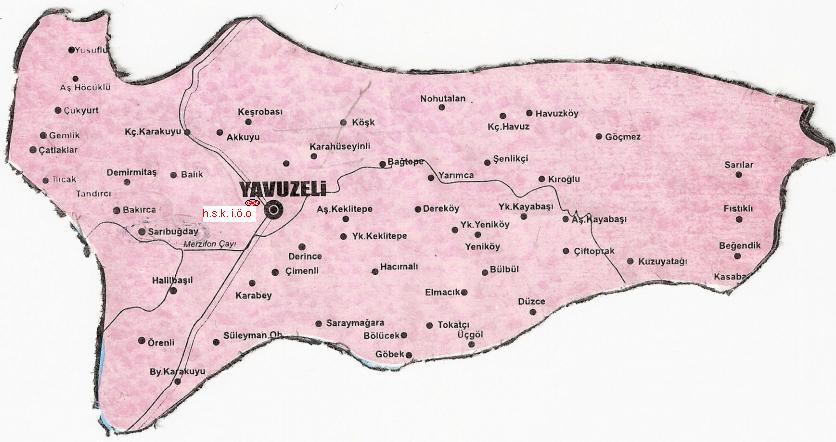 8Okulun Mevcut Durumu: Temel İstatistiklerOkul KünyesiOkulumuzun temel girdilerine ilişkin bilgiler altta yer alan okul künyesine ilişkin tabloda yer almaktadır.Temel Bilgiler Tablosu- Okul Künyesi 9Çalışan BilgileriOkulumuzun çalışanlarına ilişkin bilgiler altta yer alan tabloda belirtilmiştir.Çalışan Bilgileri TablosuOkulumuz Bina ve Alanları	Okulumuzun binası ile açık ve kapalı alanlarına ilişkin temel bilgiler altta yer almaktadır.Okul Yerleşkesine İlişkin Bilgiler 10Sınıf ve Öğrenci Bilgileri	Okulumuzda yer alan sınıfların öğrenci sayıları alttaki tabloda verilmiştir.*Sınıf sayısına göre istenildiği kadar satır eklenebilir.Donanım ve Teknolojik KaynaklarımızTeknolojik kaynaklar başta olmak üzere okulumuzda bulunan çalışır durumdaki donanım malzemesine ilişkin bilgiye alttaki tabloda yer verilmiştir.Teknolojik Kaynaklar TablosuGelir ve Gider BilgisiOkulumuzun genel bütçe ödenekleri, okul aile birliği gelirleri ve diğer katkılarda dâhil olmak üzere gelir ve giderlerine ilişkin son iki yıl gerçekleşme bilgileri alttaki tabloda verilmiştir.11PAYDAŞ ANALİZİKurumumuzun temel paydaşları öğrenci, veli ve öğretmen olmakla birlikte eğitimin dışsal etkisi nedeniyle okul çevresinde etkileşim içinde olunan geniş bir paydaş kitlesi bulunmaktadır. Paydaşlarımızın görüşleri anket, toplantı, dilek ve istek kutuları, elektronik ortamda iletilen önerilerde dâhil olmak üzere çeşitli yöntemlerle sürekli olarak alınmaktadır.Paydaş anketlerine ilişkin ortaya çıkan temel sonuçlara altta yer verilmiştir. 12“ÖĞRETMEN GÖRÜŞ VE DEĞERLENDİRMELERİ” ANKET FORMUÖğretmen Anketi Sonuçları:                       15YAVUZELİ İMAM HATİP ORTAOKULU MÜDÜRLÜĞÜ STRATEJİK PLANI (2019-2023) “ÖĞRENCİ GÖRÜŞ VE DEĞERLENDİRMELERİ” ANKET FORMU Öğrenci Anketi Sonuçları:                     17YAVUZELİ İMAM HATİP ORTAOKULU MÜDÜRLÜĞÜ STRATEJİK PLANI (2019-2023) “VELİ GÖRÜŞ VE DEĞERLENDİRMELERİ” ANKET FORMU  Veli Anketi Sonuçları:                            1820GZFT (Güçlü, Zayıf, Fırsat, Tehdit) AnaliziOkulumuzun temel istatistiklerinde verilen okul künyesi, çalışan bilgileri, bina bilgileri, teknolojik kaynak bilgileri ve gelir gider bilgileri ile paydaş anketleri sonucunda ortaya çıkan sorun ve gelişime açık alanlar iç ve dış faktör olarak değerlendirilerek GZFT tablosunda belirtilmiştir. Dolayısıyla olguyu belirten istatistikler ile algıyı ölçen anketlerden çıkan sonuçlar tek bir analizde birleştirilmiştir.Kurumun güçlü ve zayıf yönleri donanım, malzeme, çalışan, iş yapma becerisi, kurumsal iletişim gibi çok çeşitli alanlarda kendisinden kaynaklı olan güçlülükleri ve zayıflıkları ifade etmektedir ve ayrımda temel olarak okul müdürü/müdürlüğü kapsamından bakılarak iç faktör ve dış faktör ayrımı yapılmıştır. İçselFaktörlerGüçlü Yönler21Zayıf Yönler22Dışsal FaktörlerFırsatlarTehditler23 Gelişim ve Sorun AlanlarıGelişim ve sorun alanları analizi ile GZFT analizi sonucunda ortaya çıkan sonuçların planın geleceğe yönelim bölümü ile ilişkilendirilmesi ve buradan hareketle hedef, gösterge ve eylemlerin belirlenmesi sağlanmaktadır. Gelişim ve sorun alanları ayrımında eğitim ve öğretim faaliyetlerine ilişkin üç temel tema olan Eğitime Erişim, Eğitimde Kalite ve kurumsal Kapasite kullanılmıştır. Eğitime erişim, öğrencinin eğitim faaliyetine erişmesi ve tamamlamasına ilişkin süreçleri; Eğitimde kalite, öğrencinin akademik başarısı, sosyal ve bilişsel gelişimi ve istihdamı da dâhil olmak üzere eğitim ve öğretim sürecinin hayata hazırlama evresini; Kurumsal kapasite ise kurumsal yapı, kurum kültürü, donanım, bina gibi eğitim ve öğretim sürecine destek mahiyetinde olan kapasiteyi belirtmektedir.Gelişim ve sorun alanlarına ilişkin GZFT analizinden yola çıkılarak saptamalar yapılırken yukarıdaki tabloda yer alan ayrımda belirtilen temel sorun alanlarına dikkat edilmesi gerekmektedir.24 Gelişim ve Sorun AlanlarımızBÖLÜM III: MİSYON, VİZYON VE TEMEL DEĞERLERMİSYONUMUZ283.2.VİZYONUMUZ                   293.3.İLKE ve DEĞERLERİMİZ30BÖLÜM IV: AMAÇ, HEDEF VE EYLEMLERAçıklama: Amaç, hedef, gösterge ve eylem kurgusu amaç Sayfa 16-17 da yer alan Gelişim Alanlarına göre yapımıştır. Altta erişim, kalite ve kapasite amaçlarına ilişkin örnek amaç, hedef ve göstergeler verilmiştir.Erişim başlığında eylemlere ilişkin örneğe yer verilmiştir.TEMA I: EĞİTİM VE ÖĞRETİME ERİŞİMEğitim ve öğretime erişim okullaşma ve okul terki, devam ve devamsızlık, okula uyum ve oryantasyon, özel eğitime ihtiyaç duyan bireylerin eğitime erişimi, yabancı öğrencilerin eğitime erişimi ve hayatboyu öğrenme kapsamında yürütülen faaliyetlerin ele alındığı temadır.Stratejik Amaç 1: Kayıt bölgemizde yer alan çocukların okullaşma oranlarını artıran, öğrencilerin uyum ve devamsızlık sorunlarını gideren etkin bir yönetim yapısı kurulacaktır.   Stratejik Hedef:1.1 Kayıt bölgemizde yer alan çocukların okullaşma oranları arttırılacak ve öğrencilerin uyum ve devamsızlık sorunları da giderilecektir. EYLEMLER32TEMA II: EĞİTİM VE ÖĞRETİMDE KALİTENİN ARTIRILMASIEğitim ve öğretimde kalitenin artırılması başlığı esas olarak eğitim ve öğretim faaliyetinin hayata hazırlama işlevinde yapılacak çalışmaları kapsamaktadır. Bu tema altında akademik başarı, sınav kaygıları, sınıfta kalma, ders başarıları ve kazanımları, disiplin sorunları, öğrencilerin bilimsel, sanatsal, kültürel ve sportif faaliyetleri ile istihdam ve meslek edindirmeye yönelik rehberlik ve diğer mesleki faaliyetler yer almaktadır. Stratejik Amaç 2: Öğrencilerimizin gelişmiş dünyaya uyum sağlayacak şekilde donanımlı bireyler olabilmesi için eğitim ve öğretimde kalite artırılacaktır.Stratejik Hedef 2.1.  Öğrenme kazanımlarını takip eden ve velileri de sürece dâhil eden bir yönetim anlayışı ile öğrencilerimizin akademik başarıları ve sosyal faaliyetlere etkin katılımı artırılacaktır.(Akademik başarı altında: ders başarıları, kazanım takibi, üst öğrenime geçiş başarı ve durumları, karşılaştırmalı sınavlar, sınav kaygıları gibi akademik başarıyı takip eden ve ölçen göstergeler,Sosyal faaliyetlere etkin katılım altında: sanatsal, kültürel, bilimsel ve sportif faaliyetlerin sayısı, katılım oranları, bu faaliyetler için ayrılan alanlar, ders dışı etkinliklere katılım takibi vb  ele alınacaktır.)Performans GöstergeleriEylemler34Stratejik Hedef 2.2.  Etkin bir rehberlik anlayışıyla, öğrencilerimizi ilgi ve becerileriyle orantılı bir şekilde üst öğrenime veya istihdama hazır hale getiren daha kaliteli bir kurum yapısına geçilecektir. (Üst öğrenime hazır: Mesleki rehberlik faaliyetleri, tercih kılavuzluğu, yetiştirme kursları, sınav kaygısı vb,İstihdama Hazır: Kariyer günleri, staj ve işyeri uygulamaları, ders dışı meslek kursları vb ele alınacaktır.)Performans GöstergeleriEylemler35TEMA III: KURUMSAL KAPASİTEStratejik Amaç 3: Eğitim ve öğretim faaliyetlerinin daha nitelikli olarak verilebilmesi için okulumuzun kurumsal kapasitesi güçlendirilecektir. Stratejik Hedef 3.1.  (Kurumsal İletişim, Kurumsal Yönetim, Bina ve Yerleşke, Donanım, Temizlik, Hijyen, İş Güvenliği, Okul Güvenliği, Taşıma ve servis vb konuları ele alınacaktır.)Performans GöstergeleriEylemler37V. BÖLÜM: MALİYETLENDİRME2019-2023 Stratejik Planı Faaliyet/Proje Maliyetlendirme TablosuVI. BÖLÜM: İZLEME VE DEĞERLENDİRMEOkulumuz Stratejik Planı izleme ve değerlendirme çalışmalarında 5 yıllık Stratejik Planın izlenmesi ve 1 yıllık gelişim planın izlenmesi olarak ikili bir ayrıma gidilecektir. Stratejik planın izlenmesinde 6 aylık dönemlerde izleme yapılacak denetim birimleri, il ve ilçe millî eğitim müdürlüğü ve Bakanlık denetim ve kontrollerine hazır halde tutulacaktır.Yıllık planın uygulanmasında yürütme ekipleri ve eylem sorumlularıyla aylık ilerleme toplantıları yapılacaktır. Toplantıda bir önceki ayda yapılanlar ve bir sonraki ayda yapılacaklar görüşülüp karara bağlanacaktır. 38EKLER: Öğretmen, öğrenci ve veli anket örnekleri klasör ekinde olup okullarınızda uygulanarak sonuçlarından paydaş analizi bölümü ve sorun alanlarının belirlenmesinde yararlanabilirsiniz.39Üst Kurul BilgileriÜst Kurul BilgileriEkip BilgileriEkip BilgileriAdı SoyadıUnvanıAdı SoyadıUnvanıRamazan GÖÇEROkul MüdürüBurak ÇİFTÇİMüdür YardımcısıBurak ÇİFTÇİMüdür YardımcısıBekir ELMALITürkçe ÖğretmenGamze DURSUNRehber ÖğretmenGülizar ALDEMİRTürkçe ÖğretmenNuri YILDIZOkul Aile Birliği BaşkanıElif KIZIKFen Bilimleri ÖğretmenMehmet ÇELİKOkul Aile Birliği Denetim Kurulu BaşkanıAhmet KALKANGönüllü veli2015-20162016-20172017-20182018-2019Fen Lisesi (Kazanan Öğrenci Sayısı)11Sosyal Bilimler Lisesi (Kazanan Öğrenci Sayısı)1İmam Hatip Fen ve Sosyal Bilimler Lisesi (Kazanan Öğrenci Sayısı)13İli: Gaziantepİli: Gaziantepİli: Gaziantepİli: Gaziantepİlçesi: Yavuzeliİlçesi: Yavuzeliİlçesi: Yavuzeliİlçesi: YavuzeliAdres: Hürriyet Mah. Gaziantep Cad. No:35Hürriyet Mah. Gaziantep Cad. No:35Hürriyet Mah. Gaziantep Cad. No:35Coğrafi Konum (link):Coğrafi Konum (link):	37°18'39.1"N+37°33'50.5"E/@37.310908,37.564159,162	37°18'39.1"N+37°33'50.5"E/@37.310908,37.564159,162Telefon Numarası: 	+90 342 6412578	+90 342 6412578	+90 342 6412578Faks Numarası:Faks Numarası:e- Posta Adresi:	749436@meb.k12.tr	749436@meb.k12.tr	749436@meb.k12.trWeb sayfası adresi:Web sayfası adresi:Yavuzeliimamhatip.meb.k12.trYavuzeliimamhatip.meb.k12.trKurum Kodu:	749436	749436	749436Öğretim Şekli:Öğretim Şekli:	Tam Gün	Tam GünOkulun Hizmete Giriş Tarihi : 	2012Okulun Hizmete Giriş Tarihi : 	2012Okulun Hizmete Giriş Tarihi : 	2012Okulun Hizmete Giriş Tarihi : 	2012Toplam Çalışan Sayısı Toplam Çalışan Sayısı 	15	15Öğrenci Sayısı:Kız	153	153Öğretmen SayısıKadın	9	9Öğrenci Sayısı:Erkek	118	118Öğretmen SayısıErkek	6	6Öğrenci Sayısı:Toplam	271	271Öğretmen SayısıToplam	15	15Derslik Başına Düşen Öğrenci SayısıDerslik Başına Düşen Öğrenci SayısıDerslik Başına Düşen Öğrenci Sayısı:	27Şube Başına Düşen Öğrenci SayısıŞube Başına Düşen Öğrenci SayısıŞube Başına Düşen Öğrenci Sayısı:	27Öğretmen Başına Düşen Öğrenci SayısıÖğretmen Başına Düşen Öğrenci SayısıÖğretmen Başına Düşen Öğrenci Sayısı:	20Şube Başına 30’dan Fazla Öğrencisi Olan Şube SayısıŞube Başına 30’dan Fazla Öğrencisi Olan Şube SayısıŞube Başına 30’dan Fazla Öğrencisi Olan Şube Sayısı:	3Öğrenci Başına Düşen Toplam Gider MiktarıÖğrenci Başına Düşen Toplam Gider MiktarıÖğrenci Başına Düşen Toplam Gider Miktarı:60Öğretmenlerin Kurumdaki Ortalama Görev SüresiÖğretmenlerin Kurumdaki Ortalama Görev SüresiÖğretmenlerin Kurumdaki Ortalama Görev Süresi:	4Unvan*ErkekKadınToplamOkul Müdürü ve Müdür Yardımcısı202Sınıf Öğretmeni000Branş Öğretmeni6814Rehber Öğretmen011İdari Personel000Yardımcı Personel303Güvenlik Personeli000Toplam Çalışan Sayıları11920Okul BölümleriOkul BölümleriÖzel AlanlarVarYokOkul Kat Sayısı1Çok Amaçlı SalonXDerslik Sayısı10Çok Amaçlı SahaXDerslik Alanları (m2)500KütüphaneXKullanılan Derslik Sayısı10Fen LaboratuvarıXŞube Sayısı10Bilgisayar LaboratuvarıXİdari Odaların Alanı (m2)100İş AtölyesiXÖğretmenler Odası (m2)80Beceri AtölyesiXOkul Oturum Alanı (m2)731PansiyonXOkul Bahçesi (Açık Alan)(m2)3582Okul Kapalı Alan (m2)1565Sanatsal, bilimsel ve sportif amaçlı toplam alan (m2)626Kantin (m2)20Tuvalet Sayısı16Diğer (………….)SINIFIKızErkekToplamSINIFIKızErkekToplam5-A1517325-B1817356-A1414286-B2213357-A1712297-B167237-C1213257-D1011218-A137208-B16723Akıllı Tahta Sayısı11TV Sayısı0Masaüstü Bilgisayar Sayısı2Yazıcı Sayısı3Taşınabilir Bilgisayar Sayısı2Fotokopi Makinası Sayısı2Projeksiyon Sayısı0İnternet Bağlantı HızıYıllarGelir MiktarıGider Miktarı201623.060,0020.106,2120171904020990.55201816.720,0015.530,51Sıra NoSıra NoMADDELERMADDELERKATILMA DERECESİYÜZDELİK OLARAKKATILMA DERECESİYÜZDELİK OLARAKKATILMA DERECESİYÜZDELİK OLARAKKATILMA DERECESİYÜZDELİK OLARAKKATILMA DERECESİYÜZDELİK OLARAKKATILMA DERECESİYÜZDELİK OLARAKSıra NoSıra NoMADDELERMADDELERKesinlikle KatılıyorumKesinlikle KatılıyorumKatılıyorumKararsızımKısmen KatılıyorumKatılmıyorum11Okulumuzda alınan kararlar, çalışanların katılımıyla alınır.Okulumuzda alınan kararlar, çalışanların katılımıyla alınır.2424651122Kurumdaki tüm duyurular çalışanlara zamanında iletilir.Kurumdaki tüm duyurular çalışanlara zamanında iletilir.24245961133Her türlü ödüllendirmede adil olma, tarafsızlık ve objektiflik esastır.Her türlü ödüllendirmede adil olma, tarafsızlık ve objektiflik esastır.24245961144Kendimi, okulun değerli bir üyesi olarak görürüm.Kendimi, okulun değerli bir üyesi olarak görürüm.30304761755Çalıştığım okul bana kendimi geliştirme imkânı tanımaktadır.Çalıştığım okul bana kendimi geliştirme imkânı tanımaktadır.3030421111666Okul, teknik araç ve gereç yönünden yeterli donanıma sahiptir.Okul, teknik araç ve gereç yönünden yeterli donanıma sahiptir.12123024171777Okulda çalışanlara yönelik sosyal ve kültürel faaliyetler düzenlenir.Okulda çalışanlara yönelik sosyal ve kültürel faaliyetler düzenlenir.18181724241788Okulda öğretmenler arasında ayrım yapılmamaktadır.Okulda öğretmenler arasında ayrım yapılmamaktadır.424236111199Okulumuzda yerelde ve toplum üzerinde olumlu etki bırakacak çalışmalar yapmaktadır.Okulumuzda yerelde ve toplum üzerinde olumlu etki bırakacak çalışmalar yapmaktadır.4747361161010Yöneticilerimiz, yaratıcı ve yenilikçi düşüncelerin üretilmesini teşvik etmektedir.Yöneticilerimiz, yaratıcı ve yenilikçi düşüncelerin üretilmesini teşvik etmektedir.363653111111Yöneticiler, okulun vizyonunu, stratejilerini, iyileştirmeye açık alanlarını vs. çalışanlarla paylaşır.Yöneticiler, okulun vizyonunu, stratejilerini, iyileştirmeye açık alanlarını vs. çalışanlarla paylaşır.29296561212Okulumuzda sadece öğretmenlerin kullanımına tahsis edilmiş yerler yeterlidir.Okulumuzda sadece öğretmenlerin kullanımına tahsis edilmiş yerler yeterlidir.131353617111313Alanıma ilişkin yenilik ve gelişmeleri takip eder ve kendimi güncellerim.Alanıma ilişkin yenilik ve gelişmeleri takip eder ve kendimi güncellerim.3636471714Okulumuzun Olumlu (başarılı)  ve Olumsuz (başarısız) Yönlerine İlişkin Görüşleriniz.Okulumuzun Olumlu (başarılı)  ve Olumsuz (başarısız) Yönlerine İlişkin Görüşleriniz.Okulumuzun Olumlu (başarılı)  ve Olumsuz (başarısız) Yönlerine İlişkin Görüşleriniz.Okulumuzun Olumlu (başarılı)  ve Olumsuz (başarısız) Yönlerine İlişkin Görüşleriniz.Okulumuzun Olumlu (başarılı)  ve Olumsuz (başarısız) Yönlerine İlişkin Görüşleriniz.Okulumuzun Olumlu (başarılı)  ve Olumsuz (başarısız) Yönlerine İlişkin Görüşleriniz.Okulumuzun Olumlu (başarılı)  ve Olumsuz (başarısız) Yönlerine İlişkin Görüşleriniz.Okulumuzun Olumlu (başarılı)  ve Olumsuz (başarısız) Yönlerine İlişkin Görüşleriniz.Okulumuzun Olumlu (başarılı)  ve Olumsuz (başarısız) Yönlerine İlişkin Görüşleriniz.Okulumuzun Olumlu (başarılı)  ve Olumsuz (başarısız) Yönlerine İlişkin Görüşleriniz.Olumlu (Başarılı) yönlerimizOlumlu (Başarılı) yönlerimizOlumsuz (başarısız) yönlerimizOlumsuz (başarısız) yönlerimizOlumsuz (başarısız) yönlerimizOlumsuz (başarısız) yönlerimizOlumsuz (başarısız) yönlerimizOlumsuz (başarısız) yönlerimiz11Mem ve Toplum açısından önemli bir yere sahip olmasıMem ve Toplum açısından önemli bir yere sahip olmasıOkulumuzda öğretmenler arasında diyalog sorunu yaşanmaktadırOkulumuzda öğretmenler arasında diyalog sorunu yaşanmaktadırOkulumuzda öğretmenler arasında diyalog sorunu yaşanmaktadırOkulumuzda öğretmenler arasında diyalog sorunu yaşanmaktadırOkulumuzda öğretmenler arasında diyalog sorunu yaşanmaktadırOkulumuzda öğretmenler arasında diyalog sorunu yaşanmaktadır22Öğretmenlerin özverili bir şekilde eğitim vermesiÖğretmenlerin özverili bir şekilde eğitim vermesiÖğrenci Taşıma Servisindeki bazı düzensizliklerÖğrenci Taşıma Servisindeki bazı düzensizliklerÖğrenci Taşıma Servisindeki bazı düzensizliklerÖğrenci Taşıma Servisindeki bazı düzensizliklerÖğrenci Taşıma Servisindeki bazı düzensizliklerÖğrenci Taşıma Servisindeki bazı düzensizlikler33Ahlaklı ve kendini bilen öğrenciler yetiştirmeye çalışmakAhlaklı ve kendini bilen öğrenciler yetiştirmeye çalışmakÖğrencilerimizin niteliğinden çok niceliğinin farklı olmasıÖğrencilerimizin niteliğinden çok niceliğinin farklı olmasıÖğrencilerimizin niteliğinden çok niceliğinin farklı olmasıÖğrencilerimizin niteliğinden çok niceliğinin farklı olmasıÖğrencilerimizin niteliğinden çok niceliğinin farklı olmasıÖğrencilerimizin niteliğinden çok niceliğinin farklı olması44Ahlaki boyutta sınırları aşan problemlerimizin olmamasıAhlaki boyutta sınırları aşan problemlerimizin olmamasıOkul ortamının hijyeniğinin sağlanmasında yetersiz kalınmasıOkul ortamının hijyeniğinin sağlanmasında yetersiz kalınmasıOkul ortamının hijyeniğinin sağlanmasında yetersiz kalınmasıOkul ortamının hijyeniğinin sağlanmasında yetersiz kalınmasıOkul ortamının hijyeniğinin sağlanmasında yetersiz kalınmasıOkul ortamının hijyeniğinin sağlanmasında yetersiz kalınması55Okulun öğrenciler açısından kullanılan bahçe alanının oldukça geniş olmasıOkulun öğrenciler açısından kullanılan bahçe alanının oldukça geniş olmasıBirleştirilmiş sınıflardan, köylerden gelen öğrencilerin akademik acıdan yetersiz olması Birleştirilmiş sınıflardan, köylerden gelen öğrencilerin akademik acıdan yetersiz olması Birleştirilmiş sınıflardan, köylerden gelen öğrencilerin akademik acıdan yetersiz olması Birleştirilmiş sınıflardan, köylerden gelen öğrencilerin akademik acıdan yetersiz olması Birleştirilmiş sınıflardan, köylerden gelen öğrencilerin akademik acıdan yetersiz olması Birleştirilmiş sınıflardan, köylerden gelen öğrencilerin akademik acıdan yetersiz olması 66Rehberlik servisinin etkin çalışmasıRehberlik servisinin etkin çalışmasıAkademik başarının istenilen seviyede olmamasıAkademik başarının istenilen seviyede olmamasıAkademik başarının istenilen seviyede olmamasıAkademik başarının istenilen seviyede olmamasıAkademik başarının istenilen seviyede olmamasıAkademik başarının istenilen seviyede olmaması77Din öğretiminin pratik yapılarak öğretilmesiDin öğretiminin pratik yapılarak öğretilmesiÖğrencilerimizin sınavsız alınmasıÖğrencilerimizin sınavsız alınmasıÖğrencilerimizin sınavsız alınmasıÖğrencilerimizin sınavsız alınmasıÖğrencilerimizin sınavsız alınmasıÖğrencilerimizin sınavsız alınması88Öğretmenlerin alanlarında iyi olmasıÖğretmenlerin alanlarında iyi olmasıİnternet altyapısı zayıf yönlerimizdendirİnternet altyapısı zayıf yönlerimizdendirİnternet altyapısı zayıf yönlerimizdendirİnternet altyapısı zayıf yönlerimizdendirİnternet altyapısı zayıf yönlerimizdendirİnternet altyapısı zayıf yönlerimizdendir99Sosyal etkinliklerin düzenli olarak yapılmasıSosyal etkinliklerin düzenli olarak yapılmasıTaşımalı okul olduğundan dolayı bazı imkanlarımız kısıtlıTaşımalı okul olduğundan dolayı bazı imkanlarımız kısıtlıTaşımalı okul olduğundan dolayı bazı imkanlarımız kısıtlıTaşımalı okul olduğundan dolayı bazı imkanlarımız kısıtlıTaşımalı okul olduğundan dolayı bazı imkanlarımız kısıtlıTaşımalı okul olduğundan dolayı bazı imkanlarımız kısıtlı1010Değerler eğitiminin verilmesiDeğerler eğitiminin verilmesiSosyal faaliyetlerle ilgili çalışmaların yetersiz olmasıSosyal faaliyetlerle ilgili çalışmaların yetersiz olmasıSosyal faaliyetlerle ilgili çalışmaların yetersiz olmasıSosyal faaliyetlerle ilgili çalışmaların yetersiz olmasıSosyal faaliyetlerle ilgili çalışmaların yetersiz olmasıSosyal faaliyetlerle ilgili çalışmaların yetersiz olması1111Okulda bir şeyler yapılırken ortak kararların alınıyor olmasıOkulda bir şeyler yapılırken ortak kararların alınıyor olmasıSınıfların kalabalık olmasıSınıfların kalabalık olmasıSınıfların kalabalık olmasıSınıfların kalabalık olmasıSınıfların kalabalık olmasıSınıfların kalabalık olması1212Okul web sitesinin sürekli güncel tutulmasıOkul web sitesinin sürekli güncel tutulmasıOkul Aile Birliğinin gereken desteği vermememsiOkul Aile Birliğinin gereken desteği vermememsiOkul Aile Birliğinin gereken desteği vermememsiOkul Aile Birliğinin gereken desteği vermememsiOkul Aile Birliğinin gereken desteği vermememsiOkul Aile Birliğinin gereken desteği vermememsi1313EBA ve DynED eğitim alanlarında hassas davranılmasıEBA ve DynED eğitim alanlarında hassas davranılmasıSanatsal sportif faaliyetlere karşı olumsuz tutumSanatsal sportif faaliyetlere karşı olumsuz tutumSanatsal sportif faaliyetlere karşı olumsuz tutumSanatsal sportif faaliyetlere karşı olumsuz tutumSanatsal sportif faaliyetlere karşı olumsuz tutumSanatsal sportif faaliyetlere karşı olumsuz tutum1414Okul koridorlarında farklı etkinliklerin yapılmasına imkan veriliyor olması, Veli görüşme salonu, Kitap okuma Salon, Türkçe Sokağı, Matematik Sokağı vb olmasıOkul koridorlarında farklı etkinliklerin yapılmasına imkan veriliyor olması, Veli görüşme salonu, Kitap okuma Salon, Türkçe Sokağı, Matematik Sokağı vb olmasıKursa katılmak isteyen öğrencilerin yetersizliği durumunda taşıma servisinin ayarlanmasında zorlukların yaşanmasıKursa katılmak isteyen öğrencilerin yetersizliği durumunda taşıma servisinin ayarlanmasında zorlukların yaşanmasıKursa katılmak isteyen öğrencilerin yetersizliği durumunda taşıma servisinin ayarlanmasında zorlukların yaşanmasıKursa katılmak isteyen öğrencilerin yetersizliği durumunda taşıma servisinin ayarlanmasında zorlukların yaşanmasıKursa katılmak isteyen öğrencilerin yetersizliği durumunda taşıma servisinin ayarlanmasında zorlukların yaşanmasıKursa katılmak isteyen öğrencilerin yetersizliği durumunda taşıma servisinin ayarlanmasında zorlukların yaşanması1515Her sınıfımızda Etkileşimli Tahtaların olmasıHer sınıfımızda Etkileşimli Tahtaların olmasıFiziksel imkanların yetersizliğiFiziksel imkanların yetersizliğiFiziksel imkanların yetersizliğiFiziksel imkanların yetersizliğiFiziksel imkanların yetersizliğiFiziksel imkanların yetersizliği1616Öğrenci başarısına yönelik etkinliklerin sık sık yapılmasıÖğrenci başarısına yönelik etkinliklerin sık sık yapılmasıYeterli bir kütüphanenin olmamasıYeterli bir kütüphanenin olmamasıYeterli bir kütüphanenin olmamasıYeterli bir kütüphanenin olmamasıYeterli bir kütüphanenin olmamasıYeterli bir kütüphanenin olmaması1717Öğrencilerin olumlu davranışlarını teşvik etmek amacıyla etkinlikler yapılması Öğrencilerin olumlu davranışlarını teşvik etmek amacıyla etkinlikler yapılması Okul taşımalı olduğundan ders-dersdışı sonrası yapılacak etkinliklere öğrenci katılımının sağlanamamasıOkul taşımalı olduğundan ders-dersdışı sonrası yapılacak etkinliklere öğrenci katılımının sağlanamamasıOkul taşımalı olduğundan ders-dersdışı sonrası yapılacak etkinliklere öğrenci katılımının sağlanamamasıOkul taşımalı olduğundan ders-dersdışı sonrası yapılacak etkinliklere öğrenci katılımının sağlanamamasıOkul taşımalı olduğundan ders-dersdışı sonrası yapılacak etkinliklere öğrenci katılımının sağlanamamasıOkul taşımalı olduğundan ders-dersdışı sonrası yapılacak etkinliklere öğrenci katılımının sağlanamaması1818İletişime açık idarenin olmasıİletişime açık idarenin olmasıOkul öğrenci alımında seçici davranılmamasıOkul öğrenci alımında seçici davranılmamasıOkul öğrenci alımında seçici davranılmamasıOkul öğrenci alımında seçici davranılmamasıOkul öğrenci alımında seçici davranılmamasıOkul öğrenci alımında seçici davranılmaması1919Öğrenciye gereken imkanların veriliyor olmasıÖğrenciye gereken imkanların veriliyor olması2020Donanımlı öğretmenlerin olmasıDonanımlı öğretmenlerin olması2121Öğrencilere değer veriliyor, onların görüş ve önerileri dikkate alınıyor olmasıÖğrencilere değer veriliyor, onların görüş ve önerileri dikkate alınıyor olması2222Derslerin uygulamalı yapılmasıDerslerin uygulamalı yapılması2323Öğretmen-Öğrenci bağının iyi olmasıÖğretmen-Öğrenci bağının iyi olmasıSıra NoMADDELERKATILMA DERECESİYÜZDELİK OLARAKKATILMA DERECESİYÜZDELİK OLARAKKATILMA DERECESİYÜZDELİK OLARAKKATILMA DERECESİYÜZDELİK OLARAKKATILMA DERECESİYÜZDELİK OLARAKSıra NoMADDELERKesinlikle KatılıyorumKatılıyorumKararsızımKısmen KatılıyorumKatılmıyorum1Öğretmenlerimle ihtiyaç duyduğumda rahatlıkla görüşebilirim.4442144102Okul müdürü ile ihtiyaç duyduğumda rahatlıkla konuşabiliyorum.2232221683Okulun rehberlik servisinden yeterince yararlanabiliyorum.482481284Okula ilettiğimiz öneri ve isteklerimiz dikkate alınır.20243014125Okulda kendimi güvende hissediyorum.6030826Okulda öğrencilerle ilgili alınan kararlarda bizlerin görüşleri alınır.2822288147Öğretmenler yeniliğe açık olarak derslerin işlenişinde çeşitli yöntemler kullanmaktadır.58266468Derslerde konuya göre uygun araç gereçler kullanılmaktadır.562421249Teneffüslerde ihtiyaçlarımı giderebiliyorum.4432821410Okulun içi ve dışı temizdir.263012122011Okulun binası ve diğer fiziki mekânlar yeterlidir.362016121612Okul kantininde satılan malzemeler sağlıklı ve güvenlidir.402410121413Okulumuzda yeterli miktarda sanatsal ve kültürel faaliyetler düzenlenmektedir.28342221414Okulumuzun Olumlu (başarılı)  ve Olumsuz (başarısız) Yönlerine İlişkin Görüşleriniz.Okulumuzun Olumlu (başarılı)  ve Olumsuz (başarısız) Yönlerine İlişkin Görüşleriniz.Okulumuzun Olumlu (başarılı)  ve Olumsuz (başarısız) Yönlerine İlişkin Görüşleriniz.Olumlu (Başarılı) yönlerimizOlumsuz (başarısız) yönlerimiz1Çok fazla sosyal, kültürel ve sportif etkinliklerin olmasıKütüphanenin yetersiz olması2Öğretmenlerin oldukça genç, heyecanlı ve özverili olması, öğrencilerle çok iyi ilgilenmeleriBazı sınıflarda internetin çekmemesi3Disiplinli bir okul olması, temizliğe önem verilmesi, her hafta temiz sınıfın seçilmesi bu sebeple her yerin temiz olmasıBazı sınıfların kalabalık olması4Tüm belirli gün ve haftaların kutlanması ve değerler eğitimine önem verilmesi, yapılan tüm yarışmalarda öğrencilerin ödüllendirilmesiTeneffüs zamanının kısa olması 5Her sınıfımızda akıllı tahtaların olması ve her derste kullanılmasıKantinde istediklerimizi bulamıyoruz6Okulumuzda mescitlerin olması ve namaz vakitlerde cemaatle namaz kılınmasıOkulumuzda bilgisayar sınıfının olmaması7Haftalık ve aylık olarak deneme sınavlarının yapılmasıYemeklerin bazen acısız tuzsuz olması8Koridorlarda ilgi çekici panoların olmasıTaşıma servislerinin bazen erken bazende geç gelmesi9Halı sahamızın olmasıBahçede oturacak gölgelik alanının olmaması10DynED ve EBA’ya önem verilmesi, başarılı olanların ödüllendirilmesiBirinci kattaki sınıflara dışarıdan çok ses geliyorSıra NoMADDELERKATILMA DERECESİYÜZDELİK OLARAKKATILMA DERECESİYÜZDELİK OLARAKKATILMA DERECESİYÜZDELİK OLARAKKATILMA DERECESİYÜZDELİK OLARAKKATILMA DERECESİYÜZDELİK OLARAKSıra NoMADDELERKesinlikle KatılıyorumKatılıyorumKararsızımKısmen KatılıyorumKatılmıyorum1İhtiyaç duyduğumda okul çalışanlarıyla rahatlıkla görüşebiliyorum.48161414482Bizi ilgilendiren okul duyurularını zamanında öğreniyorum. 46426423Öğrencimle ilgili konularda okulda rehberlik hizmeti alabiliyorum.502812644Okula ilettiğim istek ve şikâyetlerim dikkate alınıyor. 38301210105Öğretmenler yeniliğe açık olarak derslerin işlenişinde çeşitli yöntemler kullanmaktadır.522418246Okulda yabancı kişilere karşı güvenlik önlemleri alınmaktadır. 462418487Okulda bizleri ilgilendiren kararlarda görüşlerimiz dikkate alınır. 4234101048E-Okul Veli Bilgilendirme Sistemi ile okulun internet sayfasını düzenli olarak takip ediyorum.4024201069Çocuğumun okulunu sevdiğini ve öğretmenleriyle iyi anlaştığını düşünüyorum.62288210Okul, teknik araç ve gereç yönünden yeterli donanıma sahiptir.26441212611Okul her zaman temiz ve bakımlıdır.28366121812Okulun binası ve diğer fiziki mekânlar yeterlidir.28341812813Okulumuzda yeterli miktarda sanatsal ve kültürel faaliyetler düzenlenmektedir.36341021814Okulumuzun Olumlu (başarılı)  ve Olumsuz (başarısız) Yönlerine İlişkin Görüşleriniz.Okulumuzun Olumlu (başarılı)  ve Olumsuz (başarısız) Yönlerine İlişkin Görüşleriniz.Okulumuzun Olumlu (başarılı)  ve Olumsuz (başarısız) Yönlerine İlişkin Görüşleriniz.Olumlu (Başarılı) yönlerimizOlumsuz (başarısız) yönlerimiz1Öğretmenlerin bazıları çeşitli yöntemlerle anlatıyor.Öğrenciler okulunu ve sınıfını kirletiyor.2Birçok etkinlik düzenliyor.Öğrenciler çok yaramaz ve saygısız.3Okulumuz her zaman temizdir.Verimli ders anlatılmamaktadır.4Okul araç, gereç bakımından yeterlidir.Okulun dışınım kirli olması.5Disiplinli bir okul olması.Yeterli sınıf yok.6Spor ve fiziki etkinlikler.Lavabonun kapıları kapanmıyor ve kilitlenmiyor.7Çok iyi öğretmen olması.Pencereler kırık.8Okulun yemeklerinin sağlıklı olması.Müdürün çocukları kayırılmıyor.9Okulda temizlik yarışmalarının olması.Yemekhanedeki yemek çeşitleri az.10Her zaman etkinlik yapılıyor.Okulun öğrencileri şakacı ve çok kirli.11Müdür yardımcı güler yüzlü olması.Sınıflarda çok kişiler var.12Müdür çok iyi bir insan.Çok fazla ders var.13Temizlikçiler iyi temizliyor.Ödevler yetişmiyor.14Din derleri öğrencilere çok faydalı.Tualetler kirli.15Sağlıklı eğitim alıyorlar.Çok güzel değil okul.16Geniş bir bahçeye sahip.Fazla bank yok.17Sınıflar  geniştir.Perdeler siyah değil.18Sevgili ve saygılı olmaları.Lavabolar kirli.19Temiz olmaları.Lavabolar pis kokuyor.20Başarılı olmaları.Kantinde tost  yok.21Yalan söylememeleri(v.b).Okul çok küçük.22Dyned var.Suriyelerin olması.23Deneme sınavlarının yapılması.Okuma yazma yok24Kitap okuma köşeleri var.Öğrencileri a 101 e göndermeleri.25Musluklarımızda su akıyor.Sınavların çok olması.26Çeşmeler yeterli.Fettah herkese bağırıyor.27Okuldan memnunuz.28Kütüphane olması.29Akıllı tahta olması.30Rehber öğretmeni iyi.31Mescidin olması.32İmamhatip olması.33Sınıf güzel.34Okul güzel.35Nöbetçi öğrenci olması.3623 Nisanda yarışma yapılması.37Sınıf öğretmenleri değişmemesi.38Bu okula çalışkan öğrencilerin olması.39Okulumuzun öğrencileri çok akıllı.40Geziye gidiliyor.ÖğrencilerSınıf mevcutlarının normal seviyelerde olması.Sosyal ve kültürel etkinliklere katılmaya istekli olmaÇalışanlar1.Genç ve istekli öğretim kadrosunun olması2.Kendini geliştiren, gelişime açık ve teknolojiyi kullanan öğretmenin  olması3.Kurum kültürünün oluşturulmuş olmasıVelilerBina ve Yerleşke1-     Halı sahaya ve Güzel geniş bir bahçeye  sahip olmamız. Bazı alanların yeşillendirilmiş olması.2.Erkek ve Kız mescitlerine sahip olmamızDonanımEtkileşimli Tahtaların her sınıfta bulunması.BütçeHalı saha gelirinin olmasıYönetim SüreçleriOkul vizyonunun ve misyonunun belirlenmiş olması.Kurum içi iletişim kanallarının açık olmasıİletişim Süreçleri1.Okul Yönetimi,öğretmen ve yardımcı personel arasında güçlü iletişimin olması.vbÖğrencilerÖğrencilerin, eğitim-öğretim ile ilgili ihtiyaçlarını karşılayabilecekleri alanlara uzak olması.Sosyal kültürel faaliyetlerin az olması3-Köylerden taşınan öğrencilerin şehir merkezindeki öğrencilerle sosyal ve kültür yönlerinin farklı olması.4-Suriyeli öğrencilerde dil probleminin bulunması.5-okulumuz yeni yerleşim alanında bulunduğundan sistematik öğrenci sayısında artış yaşanması.Çalışanlar1-Yardımcı personel yönünden yer yer eksik personel olması.2-Yaz tatillerinde okulda yardımcı personelin çoğunlukla olmaması.VelilerVelilerin ekonomik durumunun düşük olmasıVelilerin eğitime ilgilerinin eksik olması.Velilerin kendi başına iş yapamayan öğrenci yetiştirmeleri.Velilerin yapılan toplantılara katılımının azlığı.Velilerin okul ile iletişiminin az olması.Bina ve YerleşkeSınıflarımızın küçük olmasıSığınak olmamasıSu deposunun olmamasıBazı sınıflarımızın boya ihtiyaçlarının olmasıDonanım1-Kalorifer peteklerinin zamanında müteahhit tarafından eski petek kullanılması ,tesisatının iyi yapılmaması2.Ses sisteminin sıklıkla bozulması,anfinin çin malı ucuz kalitesiz oluşu.3.Halı sahamızın yıpranmış olması4.Etkileşimli tahta alt yapısının yapılmamasıBütçeOkulun maddi  gelirinin düşük olmasıYönetim Süreçleri1-Okul Müdürü ve Müdür yardımcı normlarında görev yapan idarecilerin bulunması.İletişim SüreçlerivbPolitikDiğer okul ve kurumlarla iletişimin güçlü olmasıÖnemli siyasi ve bürokratik kişilerin eğitime duyarlı oluşu önem vermesiEkonomik      1-Öğrencilerimize yer yer destek olunmasıSosyolojik1-Okulun şehir gürültüsünden uzak bir yerleşkede bulunması.Teknolojik1-İnternet bağlantısının yapılması için Access pointlerin koridorlara konulması2-Sınıflarda Etkileşimli, tahtaların olmasıMevzuat-YasalEkolojikFiziki alanların geliştirmeye açık olmasıPolitikEkonomikVelilerin ekonomik durumunun düşük olmasıSosyolojikSuriyeli göçmen çocuklarının okulumuza kayıt olmasıSuriyeli göçmen çocuklarının dil problemi olmasıKöylerden ortaokul 5. Sınıfımıza kayıt olan öğrencilerden okuma yazma sorunu olanların bulunmasıTeknolojikMevzuat-YasalEkolojikEğitime ErişimEğitimde KaliteKurumsal KapasiteOkullaşma OranıAkademik BaşarıKurumsal İletişimOkula Devam/ DevamsızlıkSosyal, Kültürel ve Fiziksel GelişimKurumsal YönetimOkula Uyum, OryantasyonSınıf TekrarıBina ve YerleşkeÖzel Eğitime İhtiyaç Duyan Bireylerİstihdam Edilebilirlik ve YönlendirmeDonanımYabancı ÖğrencilerÖğretim YöntemleriTemizlik, HijyenHayatboyu ÖğrenmeDers araç gereçleriİş Güvenliği, Okul GüvenliğiTaşıma ve servis 1.TEMA: EĞİTİM VE ÖĞRETİME ERİŞİM 1.TEMA: EĞİTİM VE ÖĞRETİME ERİŞİM1Okul öncesi eğitimde okullaşma2              Zorunlu eğitimden erken ayrılma3Taşımalı eğitim4Temel eğitimden ortaöğretime geçiş5Kız çocukları başta olmak üzere özel politika gerektiren grupların eğitime erişimi6Özel eğitime ihtiyaç duyan bireylerin uygun eğitime erişimi7Hayat boyu öğrenmeye katılım8Hayat boyu öğrenmenin tanıtımı2.TEMA: EĞİTİM VE ÖĞRETİMDE KALİTE2.TEMA: EĞİTİM VE ÖĞRETİMDE KALİTE1Eğitim öğretim sürecinde sanatsal, sportif ve kültürel faaliyetler Okuma kültürü2sağlığı ve hijyen3Zararlı alışkanlıklar4Öğretmenlere yönelik hizmetiçi eğitimle5Okul Yöneticilerinin derse girme, ders denetleme yetkisi Eğitimde bilgi ve iletişim teknolojilerinin kullanımı Örgün ve yaygın eğitimi destekleme ve yetiştirme kursları6Temel dersler önceliğinde ulusal ve uluslararası sınavlarda öğrenci başarı durumu7Temel eğitimden ortaöğretime geçiş sistemi8Sınav odaklı sistem ve sınav kaygısı9Eğitsel değerlendirme ve tanılama10Eğitsel, mesleki ve kişisel rehberlik hizmetleri11Öğrencilere yönelik oryantasyon faaliyetleri12Üstün yetenekli öğrencilere yönelik eğitim öğretim hizmetleri başta olmak üzere özel eğitim Hayat boyu rehberlik hizmeti13Hayat boyu öğrenme kapsamında sunulan kursların çeşitliliği ve niteliği Açık öğretim sisteminin niteliği14İşyeri beceri eğitimi ve staj uygulamaları15Önceki öğrenmelerin belgelendirilmesi16Yabancı dil yeterliliği17Uluslararası hareketlilik programlarına katılım3.TEMA: KURUMSAL KAPASİTE3.TEMA: KURUMSAL KAPASİTE1Çalışma ortamları ile sosyal, kültürel ve sportif ortamların iş motivasyonunu sağlayacak biçimde düzenlenmesi2Çalışanların ödüllendirilmesi3Atama ve görevde yükselmelerde liyakat ve kariyer esasları ile performansın dikkate alınması, kariyer yönetimi4Hizmet içi eğitim kalitesi5Yabancı dil becerileri6Öğretmenlere yönelik fiziksel alan yetersizliği7Okul ve kurumların sosyal, kültürel, sanatsal ve sportif faaliyet alanlarının yetersizliği8Eğitim, çalışma, konaklama ve sosyal hizmet ortamlarının kalitesinin artırılması9Donatım eksiklerinin giderilmesi10Okullardaki fiziki durumun özel eğitime gereksinim duyan öğrencilere uygunluğu11İnşaat ve emlak çalışmalarının yapılmasındaki zamanlama12Eğitim yapılarının depreme hazır oluşu13Okul ve kurumların bütçeleme süreçlerindeki yetki ve sorumluluklarının artırılması14Ödeneklerin öğrenci sayısı, sınıf sayısı, okul-kurumun uzaklığı vb. kriterlere göre doğrudan okul-kurumlara gönderilmesi15Ödeneklerin etkin ve verimli kullanımı16Alternatif finansman kaynaklarının geliştirilmesi17Uluslararası Fonların etkin kullanımı18Okul-Aile Birlikleriİş ve işlemlerin zamanında yapılarak kamu zararı oluşturulmaması19Kamulaştırılmaların zamanda yapılması20Kurumsal aidiyet duygusunun geliştirilmemesi21Mevzuatın sık değişmesi22Kurumsallık düzeyinin yükseltilmesi23Kurumlarda stratejik yönetim anlayışının bütün unsurlarıyla hayata geçirilmemiş olması24Stratejik planların uygulanabilmesi için kurumlarda üst düzey sahiplenmenin yetersiz olması25Müdürlük iç ve dış paydaşları ile etkin ve sürekli iletişim sağlanamaması26Basın ve yayın faaliyetleri27Mevcut arşivlerin tasnif edilerek kullanıma uygun hale getirilmesi28İstatistik ve bilgi teminiHizmetlerin elektronik ortamda sunumu29Bilgiye erişim imkânlarının ve hızının artırılması30Teknolojik altyapı eksikliklerinin giderilmesi31Elektronik içeriğin geliştirilmesi ve kontrolü32Projelerin amaç-sonuç ilişkisinde yaşanan sıkıntılar33İş güvenliği ve sivil savunma34Diğer kurum ve kuruluşlarla işbirliği35İş süreçlerinin çıkarılamaması36Yetki devrinin alt kullanıcılara yeterince verilememesi37Kamu Hizmet Standartlarının gözden geçirilerek yeniden düzenlenmesi Bürokrasinin azaltılması38Denetim anlayışından rehberlik anlayışına geçilememesi Bütünsel bir izleme-değerlendirme sisteminin kurulmasıNoPERFORMANS GÖSTERGESİMevcutHEDEFHEDEFHEDEFHEDEFHEDEFNoPERFORMANS GÖSTERGESİ201820192020202120222023PG.1.1.aKayıt bölgesindeki öğrencilerden okula kayıt yaptıranların oranı (%)152030404550PG.1.1.bİlkokul 1.sınıfın öğrencilerinden en az bir yıl okul öncesi eğitim almış olanların oranı(%) İlkokul203050708090PG.1.1.c.Okula yeni başlayan öğrencilerden oryantasyon eğitimine katılanların oranı(%)153040607090PG.1.1.d.Bir eğitim ve öğretim döneminde 20 ve üzeri devamsızlık yapan öğrenci oranı(%)1185310PG.1.1.e.Bir eğitim ve öğretim döneminde 20 ve üzeri devamsızlık yapan yabancı öğrenci oranı(%)5040201050PG.1.1.f.Okulun özel eğitime ihtiyaç duyan bireylerin kullanımına uygunluğu(0-1110000PG.1.1.g.Hayatboyu öğrenme Kapsamında açılan  kurslara devam oranı (%) Halk eğitim101520607080PG.1.1.h.Hayatboyu öğrenme Kapsamında açılan  kurslara katılan kişi sayısı (sayı) Halk eğitim81015202325NoEylem İfadesiEylem SorumlusuEylem Tarihi1.1.1.Kayıt bölgesinde yer alan öğrencilerin tespiti çalışması yapılacaktır.Okul Stratejik Plan Ekibi01 Temmuz-20 Eylül1.1.2Devamsızlık yapan öğrencilerin tespiti ve erken uyarı sistemi için çalışmalar yapılacaktır.Müdür Yardımcısı 15 Eylül-30 Eylül1.1.3Devamsızlık yapan öğrencilerin velileri ile özel aylık  toplantı ve görüşmeler yapılacaktır.Rehberlik ServisiHer ayın son haftası1.1.4Okulun özel eğitime ihtiyaç duyan bireylerin kullanımının kolaylaştırılması için rampa ve asansör eksiklikleri tamamlanacaktır.Müdür YardımcısıNisan 2019NoPERFORMANSGÖSTERGESİMevcutMevcutMevcutHEDEFHEDEFHEDEFHEDEFNoPERFORMANSGÖSTERGESİ2018201920202020202120222023PG.1.1.aYıl içinde başarısında artış gözlemlenen öğrenci sayısı8101212151720PG.1.1.bDers başına hazırlanan ortalama materyal sayısı10121515202530PG.1.1.c.Yıl içinde okula verilen eğitim-öğretim malzemesi sayısı0588101520NoEylem İfadesiEylem SorumlusuEylem Tarihi1.1.1.       Öğrencilerin hazır bulunuşluk seviyelerini yükseltmek.Rehber ÖğretmenHer zaman1.1.2Bağımsız iş yapabilen öğrenciler yetiştirmek.ÖğretmenlerHer zaman1.1.3Öğrencilerin derslere etkin katılımını sağlamak.ÖğretmenlerHer zaman1.1.4Eksik eğitim malzemeleri konusunda İlçe Milli Eğitimi Müdürlüğünü bilgilendirmekMüdürEylül 20191.1.5Ders konularını somutlaştırıcı materyal hazırlamak.ÖğretmenlerHer zamanNoPERFORMANSGÖSTERGESİMevcutHEDEFHEDEFHEDEFHEDEFHEDEFHEDEFNoPERFORMANSGÖSTERGESİ201820192020202120222023PG.1.1.aFen Bilimleri Lisesi115446PG.1.1.bSosyal Bilimler Lisesi012323PG.1.1.cİmam Hatip Fen ve Sosyal Bilimler L.326657PG.1.1.c.Anadolu Liseleri 1481510812PG.1.1.c.Mesleki Liseleri326345PG.1.1.dİmam Hatip liseleri102660303233NoEylem İfadesiEylem SorumlusuEylem Tarihi1.1.1.Okulda Ortaöğretim kurumlarının TanıtılmasıGamze DURSUN  Mart-Nisan ayları1.1.2Meslek lerin TanıtımıGamze DURSUN Şubat-Mart-Nisan-Mayıs1.1.3Tercihler Hakkında bilgilendirmeGamze DURSUNMayıs-Haziran1.1.4Veli GörüşmeleriBurak ÇİFTÇİMayıs-Haziran1.1.5Öğrencilerin Sağlıklı Tercih işlemleriTercih Komisyon Haziran-Temmuz-AğustosNoPERFORMANSGÖSTERGESİMevcutHEDEFHEDEFHEDEFHEDEFHEDEFHEDEFNoPERFORMANSGÖSTERGESİ201820192020202120222023PG.3.1.aOkulda yapılan düzenleme çalışmaları s.333344PG.3.2.bSınıfa alınan demirbaş sayısı022222PG.3.3.c.Koridor için alınan demirbaş  sayısı011111NoEylem İfadesiEylem SorumlusuEylem Tarihi1.1.1.Okulun dış fiziki binasında mantolamanın yenilenmesi. Müdür            2019 1.1.2Bahçemizin daha fazla ağaçlandırılmasını sağlamak.Müdür ve Öğretmenler            20191.1.3Bahçemize eğitimle ilgili figürler yapmak.Görsel Sanatlar ÖğretmeniŞubat+Haziran 20191.1.4Sınıflarımıza klima montajı yapmak.Müdür        Ocak 20231.1.5Ders koridorları oluşturmak.Öğretmenler    Nisan Mayıs 20191.1.6Güvenlik kamera sayımızı arttırmak.Müdür Yardımcısı     Ekim 20201.1.7Dersliklerimizi daha iyi imkanlara kavuşturmak.Öğretmenler     Ekim 20201.1.8Okulumuza Seyyar ses sistemi temin etmek.Müdür      Mart 20191.1.9Okulumuza su deposu yapmakMüdür20221.1.10Yıpranmış Halı Sahayı yenilemekMüdür20231.1.11Kütüphaneyi genişletmek ve içerik olarak zenginleştirmekTürkçe Zümresi2019Kaynak Tablosu20192020202120222023ToplamKaynak Tablosu20192020202120222023ToplamGenel Bütçe2000200025002500600015000Valilikler ve Belediyelerin Katkısı00010002000  3000Diğer (Okul Aile Birlikleri)100001100012000120001500060000TOPLAM